Проєкт КАБІНЕТ МІНІСТРІВ УКРАЇНИПОСТАНОВАвід ____________2020 р.  №_______КиївПро внесення змін до постанови Кабінету Міністрів України від 14 квітня 2004 р. № 494         Кабінет Міністрів України п о с т а н о в л я є:1.	Внести до постанови Кабінету Міністрів України від 14 квітня 2004 р. № 494 «Про затвердження Порядку виплати надбавки за стаж наукової роботи» (Офіційний вісник України, 2004 р., № 16, ст. 1111, 2017 р., № 33, ст. 1038) зміни, що додаються.Прем'єр-міністр України                                                          Д. ШМИГАЛЬ                                                                          ЗАТВЕРДЖЕНО                                                        постановою Кабінету Міністрів України
від_________ 2020 р. № _________  ЗМІНИ,що вносяться до постанови Кабінету Міністрів України  від 14 квітня 2004 р. № 4941. У постанові:1) пункт 2 викласти в такій редакції: «Дія  цієї  постанови  поширюється  на наукових працівників наукових установ, закладів вищої освіти державної і комунальної форми власності та державних підприємств.».2)  абзац третій пункту 3 виключити.2. У Порядку виплати надбавки за стаж наукової роботи, затвердженому зазначеною постановою:1) у пункті 1:в абзаці другому слова та знаки «науковим працівникам державних наукових установ та організацій, вищих навчальних закладів (університетів, академій, інститутів), які працюють на посадах» замінити словами та знаками «науковим працівникам, які пройшли атестацію  відповідно до Положення про атестацію наукових працівників, затвердженого постановою Кабінету Міністрів України від 13 серпня 1999 р. № 1475, та працюють у наукових установах та закладах вищої освіти державної та комунальної форми власності на посадах»;абзац третій викласти в такій редакції:«особам, які працюють за професіями, визначеними у розділі 2 (Професіонали) Національного класифікатора України ДК 003:2010 «Класифікатор професій» (va327609-10), в наукових підрозділах наукових установ, закладів вищої освіти державної та комунальної форми власності та  державних підприємств за умови, що вони займаються та/або є організаторами наукової і науково-технічної діяльності. З квітня 2019 року таким особам надбавка за стаж наукової роботи виплачується за умови проходження ними атестації відповідно до Положення про атестацію наукових працівників, затвердженого постановою Кабінету Міністрів України від 13 серпня 1999 р. № 1475».2) у пункті 2:  абзац другий викласти в такій редакції:«час роботи,  зазначений  у статті  35 Закону  України «Про наукову і науково-технічну діяльність» (848-VIII);»;  доповнити пункт після абзацу другого новим абзацом такого змісту:«  час роботи на посадах наукових працівників наукових установ і організацій, закладів вищої освіти державної і комунальної форми власності, державних підприємств колишнього СРСР та союзних республік СРСР.».У зв’язку з цим абзац третій та четвертий  вважати відповідно абзацом четвертим та п’ятим;абзац четвертий викласти в такій редакції:«    час роботи осіб  за професіями, визначеними у розділі 2 (Професіонали) Національного класифікатора України ДК 003:2010 «Класифікатор професій» (va327609-10), в наукових підрозділах наукових установ, закладів вищої освіти державної та комунальної форми власності та державних підприємств за умови, що вони займаються та/або є організаторами наукової і науково-технічної діяльності. З квітня 2019 року такий час роботи зараховується  за умови проходження працівником атестації відповідно до Положення про атестацію наукових працівників, затвердженого постановою Кабінету Міністрів України від 13 серпня 1999 р. № 1475;».3) у пункті 4 слово «наукової» виключити.4) у пункті 6 після слів «з початку наступного місяця» додати слова та знаки «, якщо документи, необхідні для  своєчасного  і  правильного  обчислення стажу, знаходяться в науковій установі, закладі вищої освіти, державному підприємстві, або з дня подання таких документів працівником».                                              __________________________________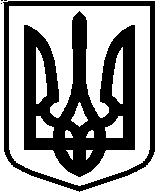 